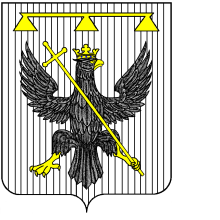 Администрация муниципального образования Северо-Одоевское Одоевского района Постановлениеот    05.08.2019 г.                           с. Апухтино                                                  №  58Об утверждении отчета  об исполнении бюджета муниципального образования                    Северо-Одоевское Одоевского района за 1 полугодие 2019 года.   Руководствуясь ст.264.7 «Бюджетного кодекса РФ», от 31.07.1998 г. № 145-ФЗ (ред. от 28.03.2017), администрация муниципального образования Северо-Одоевское Одоевского района ПОСТАНОВЛЯЕТ:1. Утвердить отчет об исполнении доходной части бюджета за 1 полугодие 2019 года муниципального образования Северо-Одоевское Одоевского района (Приложение №1)2. Утвердить отчет об исполнении расходной части бюджета за 1 полугодие  2019 года муниципального образования Северо-Одоевское Одоевского района (Приложение№2)3. Постановление вступает в силу со дня подписания.  Глава администрации муниципального образования            Северо-Одоевское Одоевского района                                                         Ю.С.Аносов                                   Приложение № 1к  постановлению администрации  муниципального образования Северо-Одоевское Одоевского района                                                                                                                                                                                                    от 05.08.2019г.. №  58        Отчет об исполнении бюджета муниципального образования Северо-Одоевское Одоевского района по доходам за 1 полугодие  .                                                                                                 								          Тыс. руб.Главный бухгалтер                 						                                                                                 С.А.ЦукановаПриложение № 2	к  постановлению администрациимуниципального образованияСеверо-Одоевское Одоевского района                                                                                                                                                                                                                 №  58             от  05.08.2019Отчет об исполнении бюджета муниципального образования Северо-Одоевское Одоевского района по расходам за 1 полугодие  .				  (тыс.рублей)Главный бухгалтер                                                         						                                             С.А.Цуканова                                          Пояснительная записка к исполнению бюджета муниципального образования Северо-Одоевское Одоевского района за 1 полугодие                2019 года1. Общий объем доходов за 1 полугодие . составил  1390,4 тыс.рублей, что составляет 20,7% к годовому плану 6709,4 тыс.рублей. Собственные доходы бюджета за 1 полугодие . 1046,1 тыс.руб., что 17,8%               к годовому плану 5893,8 тыс.руб.Поступление налога на доходы физических лиц за 1 полугодие  . 51,9 тыс. руб., что 60,9% к годовому плану 85,2 тыс.руб.Налог на имущество  за 1 полугодие 2019г. 35,9 тыс. руб., что 17,9 % к годовому плану         200,3 тыс.руб.Земельный налог за 1 полугодие . 974,3 тыс.руб., что 22,7 % к годовому плану  4301,5 тыс.руб.Безвозмездные поступления из бюджетов других уровней  за 1 полугодие  .             337,4 тыс.руб., что 41,4% к годовому плану 815,6 тыс. руб.2. Расходы бюджета муниципального образования Северо-Одоевское Одоевского района за 1 полугодие . составили 2384,1 тыс.руб., что 35,5% к годовому план                     6709,4 тыс.руб.Общегосударственные расходы за 1 полугодие  . 1654,5 тыс. руб., что 36,7  %  к годовому плану 4515,4 тыс.руб.Национальная оборона за 1 полугодие . 39,5тыс. руб., что 43,2% к годовому плану  91,4тыс.руб.Жилищно-коммунальное хозяйство. Благоустройство расходы за 1 полугодие . 181,0 тыс. рублей, что 24,6% к годовому плану 734,6 тыс. рублей.Культура и кинематография за 1 полугодие  . 252,4 тыс.  руб., что 28,8% к годовому плану 876,2 тыс.руб.Главный бухгалтер администрации муниципального образованияСеверо-Одоевское Одоевского района                                              Цуканова С.А.НАИМЕНОВАНИЕ  ПОКАЗАТЕЛЕЙКОД КБКЗапланировано ..Исполнено 1 пол.% исполненияИТОГО ДОХОДОВ000 850 00000 00 0000 0006709,41390,420,7НАЛОГОВЫЕ И НЕНАЛОГОВЫЕ ДОХОДЫ000 100 00000 00 0000 0005893,81046,117,8НАЛОГИ НА ПРИБЫЛЬ, ДОХОДЫ000 101 00000 00 0000 00085,251,960,9Налог на доходы физических лиц182 101 02000 01 0000 11085,251,960,9Налог на доходы физических лиц с доходов источником которых является налоговый агент, за исключением доходов ,в отношении которых исчисление и уплата  налога осуществляется   в соответствии  со статьями 227, 227.1 и 228 Налогового кодекса Российской Федерации  182 101 02010 01 0000 11076,751,967,7Налог на доходы физических лиц  с доходов, источником которых является налоговый агент, за исключением доходов, в отношении которых исчисление и уплата налога осуществляется в соответствии  со статьями 227,227.1 и 228 Налогового кодекса Российской Федерации182 101 02010 01 2100 1101,0--Налог на доходы физических лиц с доходов, источником которых является налоговый агент, за исключением, доходов, в отношении которых  исчисление и уплата налога осуществляется в соответствии со статьями 227,227.1 и 228 Налогового кодекса Российской Федерации182 101 02010 01 3000 1104,5--Налог на доходы физических лиц с доходов, полученных физическими лицами в соответствии со статьей 228 Налогового кодекса Российской Федерации182 10102030 01 0000 1103,0--Налог на совокупный доход182 105 00000 00 0000 0005,0-16,0-Единый сельскохозяйственных налог182 105 03000 01 0000 0005,0-16,0-Налоги на имущество000 106 00000 00 0000 000200,335,917,9Налог на имущество физических лиц взимаемый по ставкам, применяемым к объектам налогообложения, расположенным в границах поселений182 106 01030 10 0000 110200,335,917,9Земельный налог182 106 06000 00 0000 1104301,5974,322,7Земельный налог с организаций, обладающих земельным участком расположенным в границах  сельских поселений182 106 06033 10 0000 1102100,2748,635,7Земельный налог, с физических лиц, обладающих земельным участком расположенным в границах сельских поселений182 106 06043 10 0000 1102201,3225,710,3Доходы получаемые в виде арендной либо иной платы за передачу в возмездное пользование государственного и муниципального имущества (за исключением имущества бюджетных и автономных учреждений, а также имущества государственных и муниципальных унитарных предприятий, в том числе казенных)871 111 05000 00 0000 120135,3--Доходы, получаемые в виде арендной платы, а также средства от продажи права на заключение договоров аренды на земли, находящиеся в собственности поселений (за исключением земельных участков муниципальных бюджетных и автономных учреждений)871 111 05025 10 0000 120135,3--Доходы от продажи материальных и нематериальных активов000 114 00000 00 0000 0001166,5--Доходы от продажи земельных участков, находящихся в собственности поселений ( за исключением земельных участков муниципальных автономных учреждений)871 114 06025 10 0000 4301166,5--Невыясненные поступления, зачисляемые в бюджеты поселений871 117 0105010 0000 1806,9-Безвозмездные поступления000 200 00000 00 0000 000815,6337,441,4Безвозмездные поступления от других бюджетов бюджетной системы РФ000 202 00000 00 0000 000650,7255,639,3Дотация  от других бюджетов бюджетной системы РФ871 202 15001 10 0000 150650,7255,639,3Дотации на выравнивание уровня бюджетной обеспеченности871 202 15001 10 0000 150650,7255,639,3Субвенция  от других бюджетов бюджетной системы РФ в т.ч.871 202 35118  10 0000 15091,445,750,0Субвенции на осуществление полномочий по первичному воинскому учету, где отсутствуют военные комиссариата871 202 35118  10 0000 15091,445,750,0Иные межбюджетные трансферты871 202 49999  10 0000 15073,536,149,1ВСЕГО  ДОХОДОВ6709,41390,420,7НаименованиеГРБСразделПодразделЦелеваястатьяВид расходовЗапланировано 2019г.Исполнении 1 полугодие ..% исполненияОбщегосударственные  вопросы871010000000000000004547,41654,536,4Функционирование Правительства РФ, высших органов исполнительной власти субъектов РФ, местных администраций871010400000000000004515,41654,536,4Центральный аппарат871010483200000000004515,41654,536,4Выполнение функций органами местного самоуправления871010483200000000004515,41654,536,4Расходы871010483200000000004515,41654,536,4Расходы направленные на выплаты по оплате труда центральному аппарату МО в рамках не программного направления деятельности , обеспечение функционирование местных администраций871010483200001101203336,41297,538,9Заработная плата871010483200001101212562,51049,541,0Страховые взносы87101048320000110129773,9248,032,1Закупка товаров, работ, услуг в сфере информационно-коммуникационных технологий87101048320000190242305,786,528,3Закупка товаров, работ, услуг в сфере информационно-коммуникационных технологий87101048320000190242108,149,645,9Закупка товаров, работ, услуг в сфере информационно-коммуникационных технологий87101048320000190242157,636,923,2Услуги по содержанию имущества871010483200001902426,93,652,2Прочие услуги87101048320000190242150,733,322,1Поступление нефинансовых активов8710104832000019024240,0--Увеличение стоимости основных средств8710104832000019024230,0--Увеличение стоимости материальных запасов8710104832000019024210,0--Прочая закупка товаров, работ и услуг для государственных (муниципальных) нужд87101048320000190244840,5257,630,7Прочая закупка товаров, работ и услуг для государственных (муниципальных) нужд87101048320000190244689,8204,029,6Услуги связи871010483200001902444,0--Коммунальные услуги87101048320000190244476,2189,439,8Услуги по содержанию имущества8710104832000019024424,3--Прочие услуги87101048320000190244185,314,67,9Поступление нефинансовых активов87101048320000190244150,7--Увеличение стоимости основных средств8710104832000019024410,5--Увеличение стоимости материальных запасов87101048320000190244140,253,638,2Уплата налога на имущество организаций и земельного налога 871010483200001908517,31,926,0Уплата транспортного налога871010483200001908522,00,420,0Уплата прочих налогов, сборов и иных платежей8710104832000019085323,510,645,1Обеспечение проведения выборов и референдумов87101070000000000000180,6Проведение референдумов87101079990024640000180,6180,6100,0Проведение референдумов в рамках непрограмного направления «Обеспечение проведения выборов»87101079990024640000180,6180,6100Иные бюджетные ассигнования87101079990024640800180,6180,6100Резервные фонды 8710111000000000000032,0--Резервные фонды8710111000000000000032,0--Резервные фонды местных администраций8710111000000000000032,0--Реализация программы «Совершенствование управления финансами МО Северо-Одоевское Одоевского района»8710111011012775024432,0-- Прочая закупка товаров, работ и услуг для государственных (муниципальных) нужд8710111011012775024432,0--Прочие расходы8710111011012775024432,0--Не программные расходы87101110000000000000--Иные не программные мероприятия87101119990027750000---Прочая закупка товаров, работ и услуг для государственных (муниципальных) нужд87101119990027750244---Национальная оборона8710200999000000000091,439,543,2Мобилизационная и вневойсковая подготовка8710203999000000000091,439,543,2Осуществление первичного воинского учета на территориях, где отсутствуют военные комиссариаты8710203999005118000091,439,543,2Расходы8710203999005118000091,439,543,2Фонд оплаты труда и страховые взносы8710203999005118012089,539,543,2Заработная плата8710203999005118012168,731,335,0Страховые взносы8710203999005118012920,88,239,4Прочая закупка товаров, работ и услуг для государственных (муниципальных) нужд871020399900511802441,9--Национальная безопасность и правоохранительная деятельность8710300000000000000069,0--Защита населения и территории от чрезвычайных ситуаций природного и техногенного характера, гражданская оборона 8710309000000000000032,0--Мероприятия по муниципальной  программе «Защита населения и территорий от чрезвычайных  ситуаций и безопасности людей на водных объектах»8710309021022727000032,0---Подготовка населения и организаций к действиям в чрезвычайной ситуации в мирное и военное время8710309021022727000032,0--Прочая закупка товаров, работ и услуг для государственных (муниципальных) нужд Услуги по содержанию имущества8710309021022727024432,0--Не программные расходы871030900000000000000--Иные не программные мероприятия871030999900272700000--Прочая закупка товаров, работ и услуг для государственных (муниципальных) нужд871030999900272702440--Защита населения и территории от ЧС, обеспечение пожарной безопасности  МО Северо-Одоевское Одоевского района8710310031022727024437,0--Мероприятия по муниципальной программе пожарной безопасности8710310031022727024437,0--Не программные расходы871031000000000000000--Иные не программные мероприятия871031099900272700000--Прочая закупка товаров, работ и услуг для государственных (муниципальных) нужд871031099900272702440--Национальная экономика8710410000000000000027,75,921,3Связь и информатика8710410999008045000027,75,921,3Не программные расходы8710410999008045024227,75,921,3Иные не программные мероприятия8710410999008045024227,75,921,3Прочая закупка товаров, работ и услуг для государственных (муниципальных) нужд8710410999008045024227,75,921,3Жилищно-коммунальное хозяйство87105000000000000000734,6181,024,6Благоустройство87105030000000000000734,6181,024,6Муниципальная программа «Развитие системы коммунальной инфраструктуры муниципального образования            Северо-Одоевское Одоевского района. Благоустройство» 8710503000000000000120,531,125,8Не программные расходы87105030000000000000614,1149,924,1Иные не программные мероприятия87105039990027410000614,1149,924,1Фонд оплаты труда и страховые взносы8710503999002741012065,1--Заработная плата8710503999002741012150,0---Страховые взносы8710503999002741012915,1--Прочая закупка товаров, работ и услуг для государственных (муниципальных) нужд87105039990027410244549,0149,927,3Реализация мероприятий «Уличное освещение» муниципальной программы «Развитие системы коммунальной инфраструктуры муниципального образования Северо-Одоевское Одоевского района. Благоустройство» Услуги по уличному освещению8710503041012741000040,019,649,0Прочая закупка товаров, работ и услуг для государственных (муниципальных) нужд8710503041012741024440,019,649,0Расходы8710503041012741024420,0--Приобретение услуг8710503041012741024420,0---Прочие услуги87105030410127410244      20,0--Поступление нефинансовых активов87105030410127410244      20,019,698,0Увеличение стоимости материальных запасов8710503041012741024420,019,698,0Реализация мероприятий Подпрограммы «Содержание дорог» муниципальной программы «Развитие системы коммунальной инфраструктуры муниципального образования Северо-Одоевское Одоевского района. Благоустройство» 8710503042022741024440,0--Прочая закупка товаров, работ и услуг для государственных (муниципальных) нужд8710503042022741024440,0--Прочие услуги8710503042022741024440,0--Реализация мероприятий Подпрограммы «Озеленение территории» муниципальной программы «Развитие системы коммунальной инфраструктуры муниципального образования Северо-Одоевское Одоевского района. Благоустройство» 8710503043032741000020,0--Прочая закупка товаров, работ и услуг для государственных (муниципальных) нужд8710503043032741024420,0--Приобретение услуг871050304303274102442,0--Прочие услуги871050304303274102442,0--Поступление нефинансовых активов8710503043030274124418,0--Увеличение стоимости материальных запасов8710503043032741024418,0--Реализация мероприятий «Прочие услуги по благоустройству» муниципальной программы «Развитие системы коммунальной инфраструктуры муниципального образования Северо-Одоевское Одоевского района. Благоустройство» 8710503044042741024420,511,556,1Прочая закупка товаров, работ и услуг для государственных (муниципальных) нужд8710503044042741024420,5--Прочие услуги871050304404274102442,5--Поступление нефинансовых активов8710503044042741024418,011,563,9Увеличение стоимости основных средств87105030440427410244-Увеличение стоимости материальных запасов8710503044042741024418,011,563,9Культура и  кинематография87108019990000590000876,2252,428,8Культура87108019990000590000876,2252,428,8Расходы на выполнение по оплате труда работникам культуры в рамках не программного направления деятельности «Обеспечение функционирования учреждений культуры»87108019990000590110686,2218,931,9Заработная плата87108019990000590111527,0176,433,5Страховые взносы87108019990000590119159,242,526,7Развитие культуры8710801061010059000093,2--Не программные расходы871080100000000000000,0--Иные не программные мероприятия871080199900005900000,0--Закупка товаров, работ, услуг в сфере информационно-коммуникационных технологий871080199900005902440,0--Прочая закупка товаров, работ и услуг для государственных (муниципальных) нужд871080199900005902440,0--Реализация мероприятий  по программе «Развитие культуры в МО Северо-Одоевское Одоевского района» Закупка товаров, работ, услуг в сфере информационно-коммуникационных технологий871080106101005902421,0--Закупка товаров, работ, услуг в сфере информационно-коммуникационных технологий871080106101005902420,5--Прочие услуги871080106101005902420,5--Закупка товаров, работ и услуг для государственного (муниципального) имущества871080106101005902445,4--Прочая закупка товаров, работ и услуг для государственных (муниципальных) нужд 8710801060010005924486,89,410,8Коммунальные услуги8710801061010059024441,0--Прочие услуги871080106101005902445,8--Поступление нефинансовых активов87108010610100590244409,423,5Увеличение стоимости основных средств8710801061010059024410,0Увеличение стоимости материальных запасов8710801061010059024430,09,431,3Уплата налога на имущество организаций и земельного налога8710801061010059085120,15,426,9Уплата прочих налогов, сборов и иных платежей8710801061010059085310,91,211,0Расходы на выплату персоналу  на повышение оплаты труда работников культурно-досуговых учреждений  (Постановление Правительства Тульской области от 28.05.2013 г.№2398710801999008012011073,517,523,8Социальная политика87110000000000000244174,570,240,2Пенсионное обеспечение87110010000000000000168,470,241,6Иные непрограммные расходы87110019900000000000168,470,241,6Расходы, связанные с назначением и выплатой пенсии за выслугу лет муниципальным служащим и ежемесячная доплата к трудовой пенсии лицам, замещающим муниципальные должности в муниципальном образовании 87110019990027360000168,470,241,7  Реализация мероприятий муниципальной  программы «Достойная жизнь»871100607102001902446,1--Не программные расходы871100600000000000000,0--Иные не программные мероприятия871100699900001902440,0--Физическая культура 8711101000000000000008,0--Физкультурно-оздоровительная работа и спортивные мероприятия871110100000000000008,0--Реализация мероприятий  по программе «Спортивная молодежь  МО Северо-Одоевское Одоевского района Тульской области»871110105101605700008,0--Прочая закупка товаров, работ, услуг для государственных (муниципальных) нужд871110105101605702448,0--Не программные расходы87111010000000000244Иные не программные мероприятия87111019990060570000Прочая закупка товаров, работ, услуг для государственных (муниципальных) нужд871110199900605470244Условно нераспределенные расходы87199999990099900900ИТОГО6709,4  2384,135,5